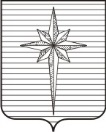 Дума ЗАТО ЗвёздныйРЕШЕНИЕ00.00.000										           № 000О заслушивании отчёта о выполнении мероприятий муниципальной программы  «Развитие физической культуры и спорта ЗАТО Звёздный» за 9 месяцев 2021 года        Заслушав отчёт о выполнении мероприятий муниципальной программы  «Развитие физической культуры и спорта ЗАТО Звёздный» за 9 месяцев 2021 года, представленный консультантом отдела образования и воспитания администрации ЗАТО Звёздный Проскуряковой Е.М.Дума ЗАТО Звёздный РЕШИЛА:1. Информацию принять к сведению.2. Настоящее решение вступает в силу со дня его подписания.Председатель Думы ЗАТО Звёздный				         И.А. Ободова